       Facility Request Room Set-up Form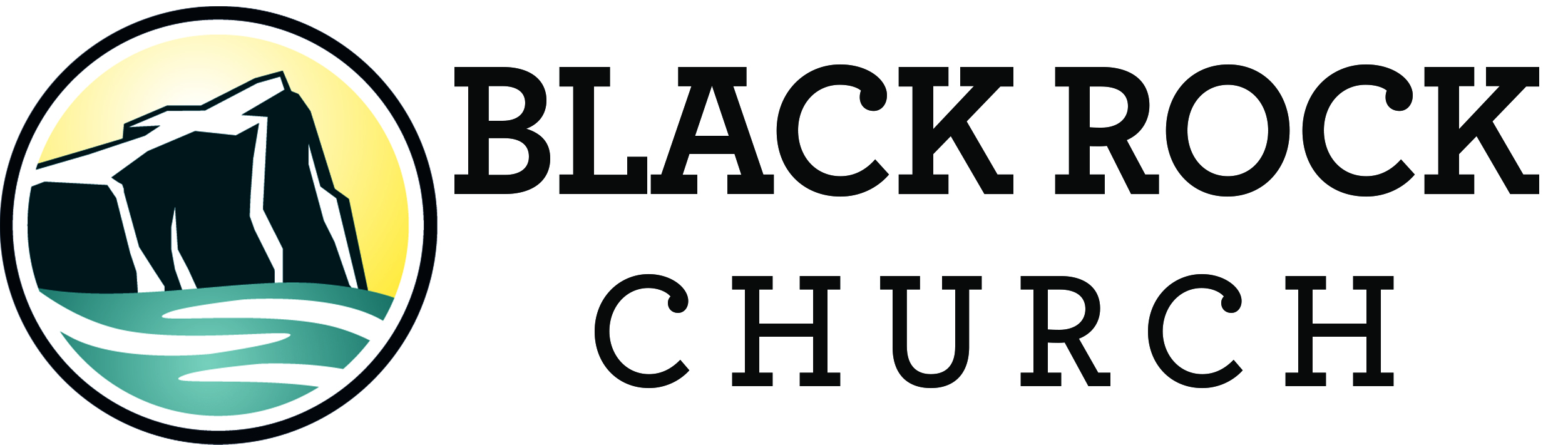 Submitted By: _______________________________ Date Submitted: _______Ministry/Department: _____________________ Name of Event: __________Date of Event: ___________________ Time of Event: From: __________AM/PM To: __________ AM/PMRoom(s) Needed: ______________________________________________Equipment Needed: (Please check off what you need)Room Setup Needs:5’ Round Tables (Seats 8-9): _______ How Many: ________6’ Rectangular Tables (Seats 8): _______ How Many: ________8’ Rectangular Tables (Seat 10): _______ How Many: ________(Woodruff Only)Chairs: ______ How Many: ________Diagram of Room Set-Up(Please draw diagram showing location and number of chairs and tables as you wish to have the room set-up)For Office Use Only[   ] Approved and Scheduled[   ] Not ApprovedAuthorized Signature: ___________________________________________ Date: ______________